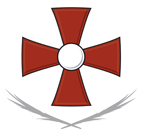 AttendanceEnsuring all registers are completed daily with no missing marks or unexplained absences Checking and reminding staff to complete registers within appropriate timescalesEnsuring all unexplained absences are accounted for or letters are sent requesting an explanationMonitoring the attendance of vulnerable groups of students and liaise with Attendance Lead/Head of YearInputting timely information i.e. music trips, sporting events, exams, absence reports to registers and to keeping staff updatedPrinting off official registers daily and explained absences in event of a fireFollowing the Attendance policy and send out letters as directed by Attendance LeadProviding updates for staff to improve attendanceMaintaining attendance red-hot listPunctualityEnsuring accurate records are maintained of student punctualityMaintaining logs for lateness and provide support to Heads of Year for daily and weekly late detentionsStudent ServicesManaging the Student Services office as first point of contact for pupil queries and issues (e.g. timetables, daily planners)Assisting with pupil printingEnsuring that Student Services is kept appropriately stocked with resourcesAssisting pupils with managing the Student ShopCollating reply slips for trips and other pupil events where not managed via the School Shop online payments systemCo-ordinating College lost property, ensure named items are returned and items regularly recycledEnsuring that tutor trays are kept appropriately updated and collected and returned on a daily basisPastoral AdministrationEnsuring that accurate and consistent records are maintained on SIMS in relation to pupil behaviour, phone calls home etc.Providing reporting to Heads of Year, identifying trends and areas for reviewMonitoring student attendance at lunchtime and after school detentions and investigating non-attendanceAssisting with annual collection (new pupils) and regular update of SIMs pupil dataEnsure appropriate preparation of new pupils (paperwork, timetables etc.), working with the appropriate Head of Year to ensure that new pupils feel at home and are adequately preparedAssisting in helping distressed pupilsAssisting in investigating incidentsLiaising with parents and carers regarding student behaviour and attendance issues and arranging for work to be provided in instances of exclusions or long term absenceMaintaining pastoral notice boardsMedical Support (requirement to be First Aid Trained)Administering first aid and medication to pupils and staff in line with the school’s policyRegular liaison with Medical Co-Ordinator to ensure that more serious cases are reported and appropriately managedAssistance with the co-ordination of vaccine programmeOther ad hoc administrative support (as required)